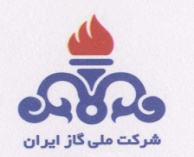 همكاران ارجمند؛ با توجه به لغو برنامه‌های نوروز امسال و به منظور جلوگیری از شیوع ویروس کرونا در سطح منطقه روابط عمومی برآن شد تا بر اساس حفظ شادابی کارکنان و خانواده ‌معظم شرکت مجتمع گاز پارس جنوبی برنامه‌هایی را با محوریت سراسر هیجان تدوین نماید لذا خواهشمند است نظرات با ارزش خود را با ما در میان بگذارید تا بتوانیم خدمتگزار توانمند و با اخلاقی برای شما عزیزان باشیم.اطلاعات عمومي:كارمند: رسمي      پيماني      قرارداد مستقيم         اركان ثالث         پيمانكاري   تحصيلات:  زيرديپلم         ديپلم        كارشناسي       كارشناسي ارشد و بالاتر                      جنسيت: مرد       زن         وضعيت تأهل: متأهل      مجرد          سن:  15-24        25-34       35-44       45-64        66+ وضعیت شغلی؟  ساکن       اقماری7از برگزاری جشنواره نوروزی روابط عمومی و نحوه شرکت در جشنواره چگونه مطلع شدید؟تابلواعلانات برید       ایمیل سازمانی(Worldclient)         پورتال داخلی         پیامکتابلواعلانات فیزیکی       پیام‌رسان سروش       تلفن داخلی       همکاران         دوستان         سایرجذاب ‌ترین بخش جشنواره برگزار شده از نظر شما چیست؟(پیرامون گزینه مورد نظر خط بکشید)کتابخوانی       هنرهای نمایشی          موسیقی         بازی‌های خانگی          هنرهای تجسمی          ویدئو آموزشیروابط عمومي شركت مجتمع گاز پارس جنوبيرديفسؤالاتبسيارخوبخوبمتوسطضعيفخيلي‌ضعيف1نحوه اطلاع‌رساني برنامه‌هاي جشنواره نوروزی را چطور ارزیابی می‌کنید؟2تنوع مسابقات جشنواره آیا رضایت خاطر شما را جلب نمود؟3آیا شرایط و مسیر ارسال آثار مطلوب بود؟4به سوالات و ابهامات شما پاسخ داده شده است؟5آیا جشنواره موفق شد لحظات و ساعات خوبی را با شما به تجربه بنشیند؟6ميزان انطباق خواسته‌هاي شما با خدمات و برنامه‌هاي ارائه‌شده چقدر است؟7بخش مسابقات کتابخوانی را چطور ارزیابی می‌کنید؟8بخش مسابقات هنرهای نمایشی را چطور ارزیابی می‌کنید؟9بخش موسیقی را چطور ارزیابی می‌کنید؟بخش مسابقات بازی‌های خانگی را چطور ارزیابی می‌کنید؟بخش مسابقات در حوزه هنرهای تجسمی را چطور ارزیابی می‌کنید؟بخش مسابقات ویدئو آموزشی را چطور ارزیابی می‌کنید؟8چقدر دوستان و همكارانتان را براي شرکت در جشنواره ترغيب مي‌كنيد؟نظرات ارزشمند خود را از اين طريق با ما در ميان بگذاريد؛(در صورت تمایل می‌توانید نظرات خود را بصورت صوتی با تلفن گویای روابط عمومی به شماره 2157 در میان بگذارید)................................................................................................................................................................................................................................................................................................................................................................................................................................................................................................................................................................................................................................................................................................................................................................................................................................................................................................................................................................................................................................................................................................................................................................................................................................................................................................................................................................................................................................................................................................................................................................................................................................................................................................................................................................................................................................................................................................................................................................................................................................................................................................................................................................................................................................................................................................................................................................................................................................................................................................................................................................................................................................................................................................................................................................................................................................................................................................................................................................................................................................................................................................................................................................................................................................................................................................................................................................................................................................................................................................................................................................................................................................................................................................................................در صورت علاقه جهت دسترسي و پيگيري پيشنهاد شماره تماس يا ايميل خود را مرقوم بفرماييد(اختياري)...................................................................................................................................................................................................................................................................................................................................................................................................................